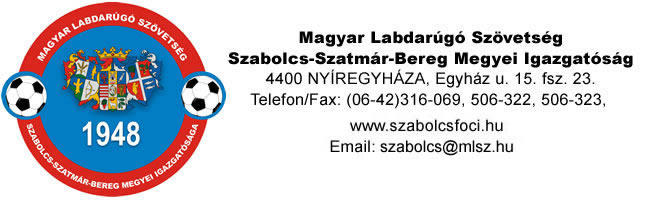 Keressük a megyei Teqball bajnokot!Az MLSZ Szabolcs-Szatmár-Bereg Megyei Igazgatósága első alkalommal megrendezi a megyei Teqball bajnokságot, melynek győztesei részvételt nyernek a 2015. november 14-én Budapesten megrendezésre kerülő országos döntőn.A megyei bajnokság részvételi feltételei:résztvevői: mindenki, aki kedvet érez az új sportág kipróbálásáhoznevezési díj: 1.000 Ft/főhelyszín: Filo Focicsarnok (4400 Nyíregyháza, Lapály u.)időpont: jelentkezők számának függvényébenjátékszabályok: mellékelt Teqball versenyszabályzatbandíjazás: minden részvevő 3.000 Ft összértékű utalványban részesül jelentkezés: nevezési lap elküldése a szabolcs.iroda@mlsz.hu email címre, a nevezési díj befizetésének igazolásávalBankszámlaszám: 11707024-20480868Ingyenes gyakorlásra van lehetőség a Filo csarnokban, előzetes időpont egyeztetés után.További információ: 06-42-316-069                                                              MLSZ Szabolcs-Szatmár-Bereg Megyei IgazgatóságaNevezési lapNév: ______________________________________________________Lakcím: ___________________________________________________Adóazonosító: _____________________________________________Bankszámlaszám: ___________________________________________Telefonszám: _______________________________________________Email cím: _________________________________________________Dátum: 